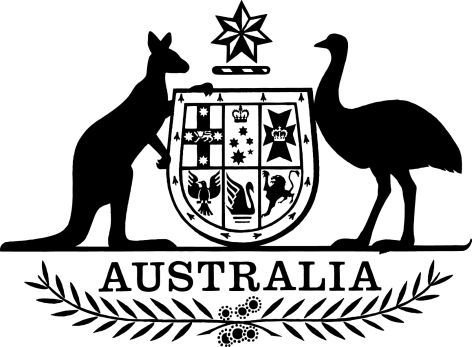 Private Health Insurance (Prostheses Application and Listing Fee) Rules 2018 I, GREG HUNT, Minister for Health, make the following Rules under section 8 of the Private Health Insurance (Prostheses Application and Listing Fees)Act 2007.Dated	16 September 2018			Greg Hunt Minister for HealthContents1	Name	12	Commencement	13	Authority	14	Definitions	15	Schedules	26	Application fees	27	Initial listing fee	38	Ongoing listing fee	39	First ongoing listing fee following grant of application	310	Ongoing listing fee imposition day	3Schedule 1—Repeals	4Private Health Insurance (Prostheses Application and Listing Fees) Rules 2008 	41  Name		This instrument is the Private Health Insurance (Prostheses Application and Listing Fee) Rules 2018.2  Commencement	(1)	Each provision of this instrument specified in column 1 of the table commences, or is taken to have commenced, in accordance with column 2 of the table. Any other statement in column 2 has effect according to its terms.Note:	This table relates only to the provisions of this instrument as originally made. It will not be amended to deal with any later amendments of this instrument.	(2)	Any information in column 3 of the table is not part of this instrument. Information may be inserted in this column, or information in it may be edited, in any published version of this instrument.3  Authority		This instrument is made under section 8 of the Private Health Insurance (Prostheses Application and Listing Fees) Act 2007.4  Definitions		In this instrument:Act means the Private Health Insurance (Prostheses Application and Listing Fees) Act 2007.duplicate listing is defined in subsection 6(5).human tissue prosthesis means a product that is substantially derived from human tissue where the tissue has been subjected to processing or treatments and the supply (however described, including trade, sell, give or gift) of which is governed by State or Territory law.Private Health Insurance Act means Private Health Insurance Act 2007.revocation and relisting is defined in subsection 6(4).5  Schedules		Each instrument that is specified in a Schedule to this instrument is amended or repealed as set out in the applicable items in the Schedule concerned, and any other item in a Schedule to this instrument has effect according to its terms.6  Application fees	(1)	For subsection 3(1) of the Act, the application fee for an application made under subsection 72-10(2) of the Private Health Insurance Act is:	(a)	in relation to a human tissue prosthesis―nil; and 	(b)	in relation to any other prosthesis, except where subsection (2) applies―$600.	(2)	If an application under subsection 72-10(2) of the Private Health Insurance Act to list a prosthesis would result in, if granted:	(a)	a revocation and relisting; or:	(b)	a duplicate listing, 		the application fee is, and is taken always to have been, nil.	(3)	If the approved form for an application permits more than one application for listing of a kind of prosthesis to be made on the same form, the application for each kind of prosthesis is a separate application and each listing, if granted, is a separate listing.	(4)	An application will result in a revocation and relisting only in the following circumstances:	(a)	where the application:	(i)	if granted, would involve revocation of an existing listing of a prosthesis; and	(ii)	is for the listing of:exactly the same prosthesis for the new applicant; orthe same kind of prostheses which are different only in size or materials, or both, but have the same action, function and clinical outcomes;	(b)	where the application:	(i)	if granted, would involve the revocation of the listing of a prosthesis which has component items but is listed as one prosthesis (prosthesis system); andis for the listing of a component of that prosthesis system as a separate listing;	(c)	where the application:	(i)	if granted, would involve the revocation of the listing of two or more prostheses (items) all of which have the same form (but may be of different sizes, action, function and clinical outcomes, such as a range of screws of different sizes); and	(ii)	is for the listing of exactly the same items together as one kind of prosthesis;	(d)	where the application:	(i)	if granted, would involve the revocation of the listing of two or more prostheses which are components of a kind of prosthesis that is a system or set which can be used only as a system or set (system) and the system is not a knee or hip replacement prosthesis; and	(ii)	is for the listing of exactly the same system as one kind of prosthesis.	(5)	An application will result in a duplicate listing only where the application is for the listing of a kind of prosthesis by an applicant and exactly the same kind of prosthesis is already listed following an application by a different applicant.7  Initial listing fee	(1)	For subsection 4(1) of the Act, the initial listing fee for the purposes of subsection 72-10(5) of the Private Health Insurance Act is:	(a)	for a human tissue prosthesis―nil; and	(b)	for any other prosthesis, except where subsection (2) applies―$200.	(2)	If an application under subsection 72-10(2) of the Private Health Insurance Act to list a prosthesis would result in, if granted:	(a)	a revocation and relisting; or:	(b)	a duplicate listing, the initial listing fee is, and is taken always to have been, nil.8  Ongoing listing fee	(1)	For subsection 4(3) of the Act, the ongoing listing fee for the purposes of section 72-15 of the Private Health Insurance Act is: 	(a)	for a human tissue prosthesis―nil; and	(b)	for any other prosthesis, except where section 9 applies―$200.9  First ongoing listing fee following grant of application		Despite section 8, for subsection 4(3) of the Act, the ongoing listing fee imposed on the ongoing listing fee imposition day immediately following the granting of an application, other than an application for revocation and relisting or a duplicate listing, is nil.Note:	An application involving a revocation and relisting or a duplicate listing is free from an application fee and an initial listing fee, but not from the first ongoing listing fee following grant of the application.10  Ongoing listing fee imposition day	(1)	For subsection 4(4) of the Act, the following days of each year are specified as ongoing listing fee imposition days:	(a)	15 March; and	(b)	15 September.Note:	The ongoing listing fee must be paid within 28 days of each ongoing listing fee imposition day―see subsection 72-15(2) of the Private Health Insurance Act.Schedule 1—RepealsPrivate Health Insurance (Prostheses Application and Listing Fees) Rules 2008 1  The whole of the instrumentRepeal the instrumentCommencement informationCommencement informationCommencement informationColumn 1Column 2Column 3ProvisionsCommencementDate/Details1.  The whole of this instrumentThe day after this instrument is registered.